RecomendacionesEste documento tiene los modelos de notas que se encuentran en las bases y condiciones (ByC) del programa y los formularios que se debe utilizar para presentar una solicitud de ANR Formación de Recursos Humanos.A continuación, le presentamos algunas recomendaciones que se debe tener en cuenta al momento de iniciar la presentación:Lea detenidamente las ByC del programa y, en especial, la parte de Rendición de cuentas (punto 4). De lo contrario, es posible que se le pida la devolución de los fondos si la Rendición no es apropiada. Tenga esto en cuenta para recabar toda la documentación pertinente (certificados, pasajes de abordaje, etc.)Si presenta en forma indebida la documentación en el expediente el pedido será rechazado, lea atentamente las ByC. Es decir, complete todos los formularios, numere las hojas, etc.Sea claro en el pedido:Consigne claramente las fechas de ida y regreso (que deben tener correlación con el evento en cuestión) y los días de hospedaje solicitado.Especifique por qué solicita esos montos, los que deben coincidir con los presupuestos.Especifique porque es importante para la Provincia y para su institución que usted realice la estadía científica o el posgrado.La “Certificación Laboral” puede ser la designación de su cargo y/o el último recibo de sueldo. Cualquier cambio en el destino de los fondos debe ser autorizado previamente por la SECITI. Solicitado mediante nota formal.Antes de presentar el pedido, si tiene alguna duda, acérquese por la Subsecretaría y lo informaremos al respecto.En las siguientes páginas se presentan (1 por página) las notas modelos y los formularios que debe presentar.* Tachar lo que no correspondaModelo de Carta Aval Máxima Autoridad                                                                        San Juan, ___ de ________ de 20__Secretario de EstadoSecretaria de CienciaTecnología e Innovación Nombre y ApellidoS________/________DEl que suscribe, __________________, en mi carácter de _________ (rector o ministro) de la ____________________ (universidad o ministerio), se dirige a usted a los efectos de manifestar que presto conformidad y otorgo el aval a lo peticionado por _______________________ DNI ____________, quien solicita en el marco de la convocatoria “ANR Formación de Recursos Humanos” ayuda para financiar los gastos de _____________________.Sin otro particular lo saludo muy atte.FirmaModelo de Planilla de Gastos(Complete según corresponda con su solicitud)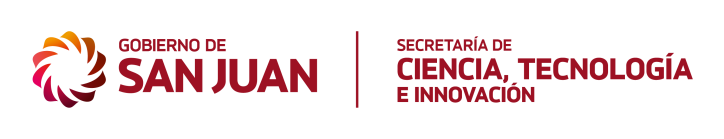 ANR Formación de Recursos Humanos ANR Formación de Recursos Humanos ANR Formación de Recursos Humanos ANR Formación de Recursos Humanos ANR Formación de Recursos Humanos ANR Formación de Recursos Humanos ANR Formación de Recursos Humanos ANR Formación de Recursos Humanos ANR Formación de Recursos Humanos ANR Formación de Recursos Humanos ANR Formación de Recursos Humanos ANR Formación de Recursos Humanos ANR Formación de Recursos Humanos SolicitanteSolicitanteSolicitanteSolicitanteSolicitanteSolicitanteSolicitanteSolicitanteSolicitanteSolicitanteSolicitanteSolicitanteSolicitanteApellido:Nombre:DNI:DNI:DNI:Dirección:Teléfono:e-mail:e-mail:e-mail:Dirección:Celular:e-mail:e-mail:e-mail:Tipo de Solicitud:Posgrado□                   Estadía □
 Posgrado Renovación □Posgrado□                   Estadía □
 Posgrado Renovación □Posgrado□                   Estadía □
 Posgrado Renovación □Posgrado□                   Estadía □
 Posgrado Renovación □FechaFechaFechaDesde:Desde:Desde:Tipo de Solicitud:Posgrado□                   Estadía □
 Posgrado Renovación □Posgrado□                   Estadía □
 Posgrado Renovación □Posgrado□                   Estadía □
 Posgrado Renovación □Posgrado□                   Estadía □
 Posgrado Renovación □FechaFechaFechaHasta:Hasta:Hasta:Institución a la que perteneceInstitución a la que perteneceInstitución a la que perteneceInstitución a la que perteneceInstitución a la que perteneceInstitución a la que perteneceInstitución a la que perteneceInstitución a la que perteneceInstitución a la que perteneceInstitución a la que perteneceInstitución a la que perteneceInstitución a la que perteneceInstitución a la que perteneceDenominación:Denominación:Responsable Legal:Responsable Legal:Teléfono:Teléfono:Teléfono:Dirección:Dirección:Cargo del solicitante en la Institución:Cargo del solicitante en la Institución:Resumen del pedidoResumen del pedidoResumen del pedidoResumen del pedidoResumen del pedidoResumen del pedidoResumen del pedidoResumen del pedidoResumen del pedidoResumen del pedidoResumen del pedidoResumen del pedidoResumen del pedidoMáximo 200 palabras (llenar  con letra clara o en computadora preferentemente) Máximo 200 palabras (llenar  con letra clara o en computadora preferentemente) Máximo 200 palabras (llenar  con letra clara o en computadora preferentemente) Máximo 200 palabras (llenar  con letra clara o en computadora preferentemente) Máximo 200 palabras (llenar  con letra clara o en computadora preferentemente) Máximo 200 palabras (llenar  con letra clara o en computadora preferentemente) Máximo 200 palabras (llenar  con letra clara o en computadora preferentemente) Máximo 200 palabras (llenar  con letra clara o en computadora preferentemente) Máximo 200 palabras (llenar  con letra clara o en computadora preferentemente) Máximo 200 palabras (llenar  con letra clara o en computadora preferentemente) Máximo 200 palabras (llenar  con letra clara o en computadora preferentemente) Máximo 200 palabras (llenar  con letra clara o en computadora preferentemente) Máximo 200 palabras (llenar  con letra clara o en computadora preferentemente) Documentación presentadaDocumentación presentadaPosgradoEstadíaVisado SECITIDocumentación presentadaDocumentación presentadaHoja nºHoja nºVisado SECITIPortada y lista verificaciónPortada y lista verificación1 a 21 a 2Nota dirigida al Secretario de EstadoNota dirigida al Secretario de EstadoCarta Aval de la máxima  autoridadCarta Aval de la máxima  autoridadDetalle del apoyo financieroDetalle del apoyo financieroInformación del posgradoInformación del posgradoAcreditación CONEAUAcreditación CONEAUNota de aceptación/inscripciónNota de aceptación/inscripciónNota de invitación de la Institución anfitrionaNota de invitación de la Institución anfitrionaInformación de la Institución anfitrionaInformación de la Institución anfitrionaCurriculum del director/coordinador anfitriónCurriculum del director/coordinador anfitriónRenovación de posgrado Informe de actividades realizadasRenovación de posgradoCertificado analítico (o similar) oficialRenovación de posgradoResolución de rendición aprobada Fotocopia del DNI solicitanteFotocopia del DNI solicitanteConstancia de CUIL – CUIT solicitanteConstancia de CUIL – CUIT solicitanteFotocopia del Título y/o Certificado Analítico  solicitanteFotocopia del Título y/o Certificado Analítico  solicitanteCurriculum Vitae Curriculum Vitae Certificación del nexo laboralCertificación del nexo laboralDatos de la Cuenta BancariaDatos de la Cuenta BancariaPlanilla general con todos los gastosPlanilla general con todos los gastosPresupuestos oficialesPresupuestos oficialesTodas las hojas han sido suscriptas*Todas las hojas han sido suscriptas*Si/NoSi/NoTraducción de todo lo que no esté en español*Traducción de todo lo que no esté en español*Si/NoSi/NoConceptoMonto UnitarioCantidad/ CuotasMonto totalMonto solicitado a la SECITIObservacionesObservacionesEstadía CientíficaTrasladoEstadía CientíficaHospedajePosgradoInscripciónPosgradoMatriculaTOTALTOTALTOTAL